27.1.2021Maths- Home learning LI: To be able to find a third of an amount Today we are learning how to find a third of a number. Use the bar model to help you share out the numbers equally.  For example you will count out 9 objects and share between 3 boxes in the bar model. One box = 1 third. 1 third of 9 = 3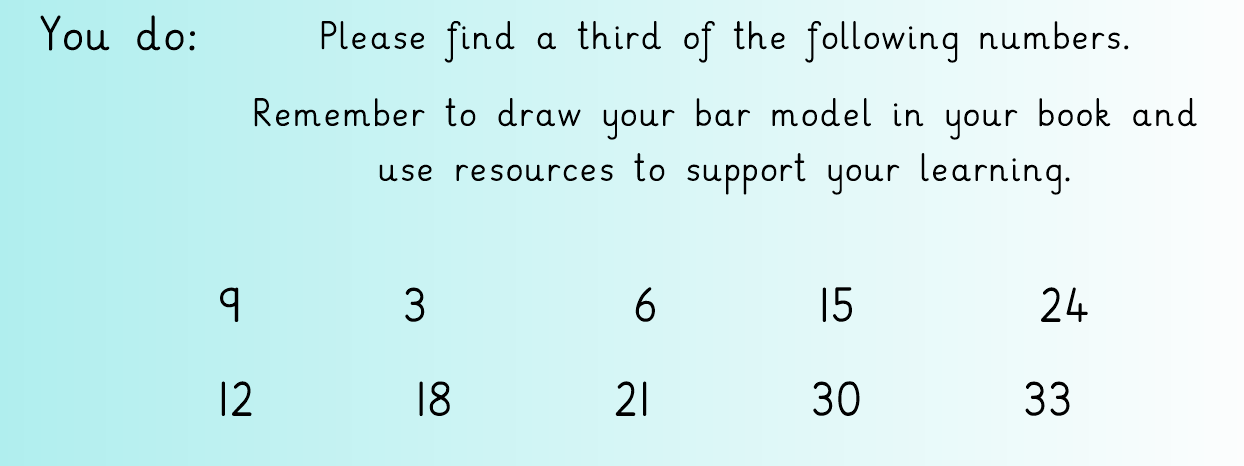 I am able to understand how to use a bar model when finding a fraction of an amount.I am able to use practical resources to find a third of an amount. 999333